Контрольная работа по Физической культуре языку для 8 классов. (демонстрационная версия)1.Вид работы: контрольная работаЦель работы: установление фактического уровня достижения планируемых предметных результатов по предмету физическая культура2.Перечень проверяемых образовательных результатов:1. Раскрывать базовые понятия и термины физической культуры, излагать с их помощью особенности техники двигательных действий и физических упражнений, развития физических качеств;2. Знать основы техники двигательных действий по разделам программы: легкая атлетика, лыжные гонки, спортивные игры, гимнастика.3. Знать и выполнять судейство по волейболу, футболу, баскетболу.4. Измерять показатели физического развития и физической подготовленности с помощью тестовых упражнений, выполнять тестовые нормативы по физической культуре.3. Структура работы:часть 1- теоретическая часть, включает задания тестового характера, проверяющие знания обучающихся по темам, изученным в классе и отвечающим основным требованиям образовательного стандарта. К каждому вопросу даны варианты ответа, из которых только один верный.- часть 2 – практическая часть, состоит из 1 теста-упражнения: поднимание туловища из И.П. лежа за 1 минуту5. Время, отводимое на выполнение работы: 40 минут.6. Дополнительные материалы и оборудование.Инвентарь для проведения испытаний, спортивная форма у учащихся7. Система оценивания отдельных заданий и работы в целом.Поднимание туловища за 1 минИтоговая отметка по промежуточной аттестации выставляется за сумму набранных балов теоретической части и практической части:21-25 б.- «ОТЛИЧНО»17-20 б. – «ХОРОШО»13-16 б. «УДОВЛЕТВОРИТЕЛЬНО»8 классТеоретическая часть1. Какие основные показатели физического развития вы знаете? а) по личным показателям – рост, масса тела, окружности тела и осанке; б) по физической подготовленности; в) по состоянию позвоночника. 2.Длина марафонского бега составляет:а) 42 км 196 м; б) 42 км 195 м; в) 42 км 192 м.3. Личная гигиена включает в себя? а) умываться каждый день, ухаживать за телом и полостью рта, делать утреннюю гимнастику; б) организацию рационального суточного режима, закаливание организма, занятия физической культурой, утреннюю гимнастику; уход за телом и полостью рта; в) водные процедуры, домашние дела, прогулки на свежем воздухе. 4. Вид спорта, известный как «королева спорта»:а) лёгкая атлетика; б) стрельба из лука; в) художественная гимнастика.5. Какое физическое качество называется «силой»? а) способность хорошо и много прыгать; б) способность к проявлению наибольших по величине мышечных напряжений; в) способность метко метать мяч.  6. Игровое время в баскетболе состоит из:а) 4 периода по 10 мин; б) 4 периода по 12 мин;7. Требования безопасности во время занятий лёгкой атлетикой: а) бег на стадионах проводится только в направлении против часовой стрелки; б) бег на стадионах проводится только в направлении по часовой стрелке; в) проводить одновременно метание и играть в игры. 8. Сколько игроков-волейболистов могут одновременно находиться на волейбольной площадке во время проведения соревнований:а) шесть; б) десять; в) двенадцать.9.  К наиболее эффективным средствам профилактики проявления избыточного веса у школьников относятся: а) увеличение времени работы за компьютером; б) регулярные занятия физическими упражнениями; в) продолжительный сон; г) активную умственную деятельность.  10. Самый распространённый лыжный ход:а) попеременный четырехшажный ход; б) одновременный бесшажный ход; в) попеременный двухшажный ход.11. Какие виды упражнений входят в лёгкую атлетику? а) бег, прыжки (в длину, высоту) и метание; б) метание, лазание по канату; в) бег, прыжки; г) прыжки в высоту. 12. Что называется дистанцией:а) расстояние между учащимися, стоящими в колонне по одному:б) расстояние между двумя стоящими рядом колоннами учащихся;в) расстояние между учащимися, стоящими боком друг к другу.13. Где впервые зародилась игра «баскетбол»? а) Америке; б) Франции; в) Италии; г) России.  14.Определите ошибку при выполнении кувырка вперед в         группировке:а) энергичное отталкивание ногами; б) опора головой о мат;в) прижимание к груди согнутых ног; г) «круглая» спина.15. Какая страна считается родиной футбола? а) Америка; б) Россия; в) Финляндия; г) Англия.  16. Режим дня — это…….17.Соблюдение режима дня способствует… 18.Одним из основных средств физического воспитания является…….                19. Выбрать положение «Упор стоя на коленях».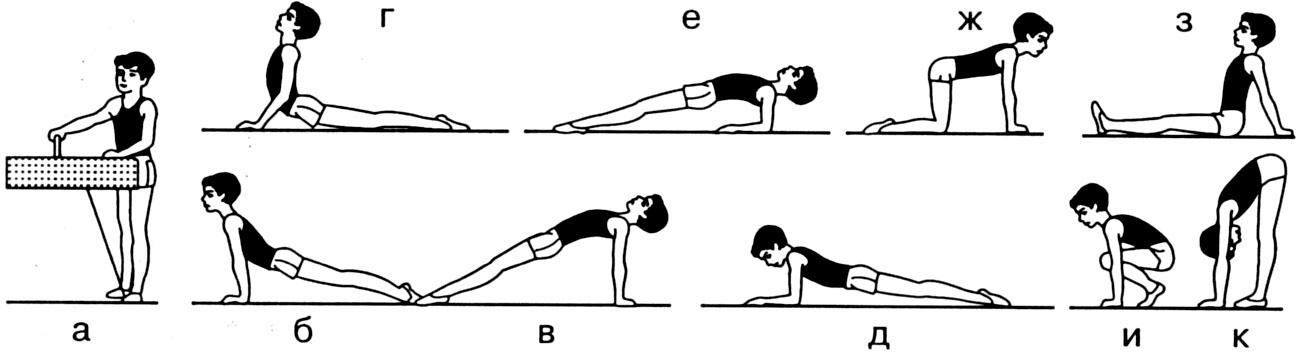 20. Представьте, что Вы стали Олимпийским чемпионом. В Вашу честь поднимается флаг и играет гимн Российской Федерации. Вы, как истинный патриот страны, знаете его слова.Россия – священная наша___________,Россия – любимая наша____________.Могучая ________, великая__________Твое ________________на все времена!Славься, ________________наше свободное,Братских народов _______________вековой,Предками данная ______________народная!Славься, ____________! Мы гордимся тобой!№ответбалл1а12б13а14а15б16а17а18а19б110в111а112а113а114б115г116определенный распорядок труда, отдыха, питания и сна117Соблюдение режима дня способствует укреплению здоровья, потому что: а) позволяет избегать неоправданных физических напряжений б) обеспечивает ритмичность работы организма в) изменяется величина нагрузки на центральную нервную систему118Физические упражнения119ж120ДержаваСтранаВоляСлаваДостояниеОтечествоСоюзМудростьСтрана1«5»«4»«4»«3»«3»девушкидевушкидевушкидевушкидевушки3429292525юношиюношиюношиюношиюноши3939353530